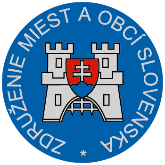 Materiál na rokovanie Hospodárskej a sociálnej rady SRdňa 14. 8. 2017k bodu č. 14)Stanovisko ZMOS knávrhu zákona, ktorým sa mení a dopĺňa zákon č. 289/2008 Z. z. o používaní elektronickej registračnej pokladnice a o zmene a doplnení zákona Slovenskej národnej rady č. 511/1992 Zb. o správe daní a poplatkov a o zmenách v sústave územných finančných orgánov v znení neskorších predpisov v znení neskorších predpisovVšeobecne k návrhu:Navrhuje sa detailnejšie a jednoznačnejšie zadefinovať  funkcie virtuálnej registračnej pokladnice. Účelom takto precizovaného ustanovenia je jasne ustanoviť, akým spôsobom a prostredníctvom akých aplikácií je možné prihlásenie do virtuálnej registračnej pokladnice.  Cieľom návrhu je aj eliminácia krátenia prijatých tržieb a dosiahnutie vyššej ochrany a bezpečnosti, či už pri výrobe pokladníc a aj pri ich používaní. Predložený návrh zákona reaguje aj na požiadavky praxe, najmä zmeny týkajúce sa certifikácie elektronických registračných pokladníc, postupu servisných organizácií pri ukončení prevádzky pokladníc.  Predkladaný návrh zákona nebude mať vplyv na rozpočty miest a obcí. Pripomienky k návrhu:ZMOS k predloženému návrhu zákona neuplatňuje žiadne zásadné pripomienky.Záver:ZMOS navrhuje, aby HSR SR odporučila návrh na ďalšie legislatívne konanie.Michal Sýkora                      predseda ZMOS